TOPIC:    Measuring BellyWEEKLY TOTALS Why this activity?   Provides an opportunity for caregivers to embrace the pregnancy and celebrate their growing baby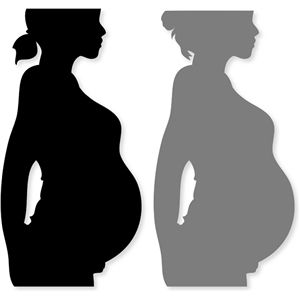 What we need: 1 piece of cardboard paper   Pen or markersCollage material Yarn, strips of construction, fabric, etc.How we do it? At the beginning of each month measure from the top of the belly to the bottom. Use a piece of yarn, etc. and glue it on the construction paperAt the beginning of each month take a picture of Mom standing sideways in the same spot and watch how she and baby grow and add next to the string.Note:  Fun for mom/dad/partner to do together. Take a picture and share with home visitor.5 hrs